Détermination des coûtsEstimez votre budget pour votre projet d’isolationDétermination des besoinsLe spécialiste peut venir à votre rencontre afin de déterminer les coûts d‘installation du système d‘isolation thermique. Sinon, vous pouvez également remplir le présent formulaire dans un premier temps.Les caractéristiques de votre maison :Construction ancienne					Année de construction :Nouvelle construction					Date d’exécution prévue :Matériaux de construction du sous – sol et murs :Brique pleine			BétonArgile				Béton poreuxColombage			Mode de construction de poutres creuseMâcheferAutre sous sol / matériaux de construction :Le crépit actuel tient au mur de la maçonnerie : 	oui 		nonSurface des façades à isoler :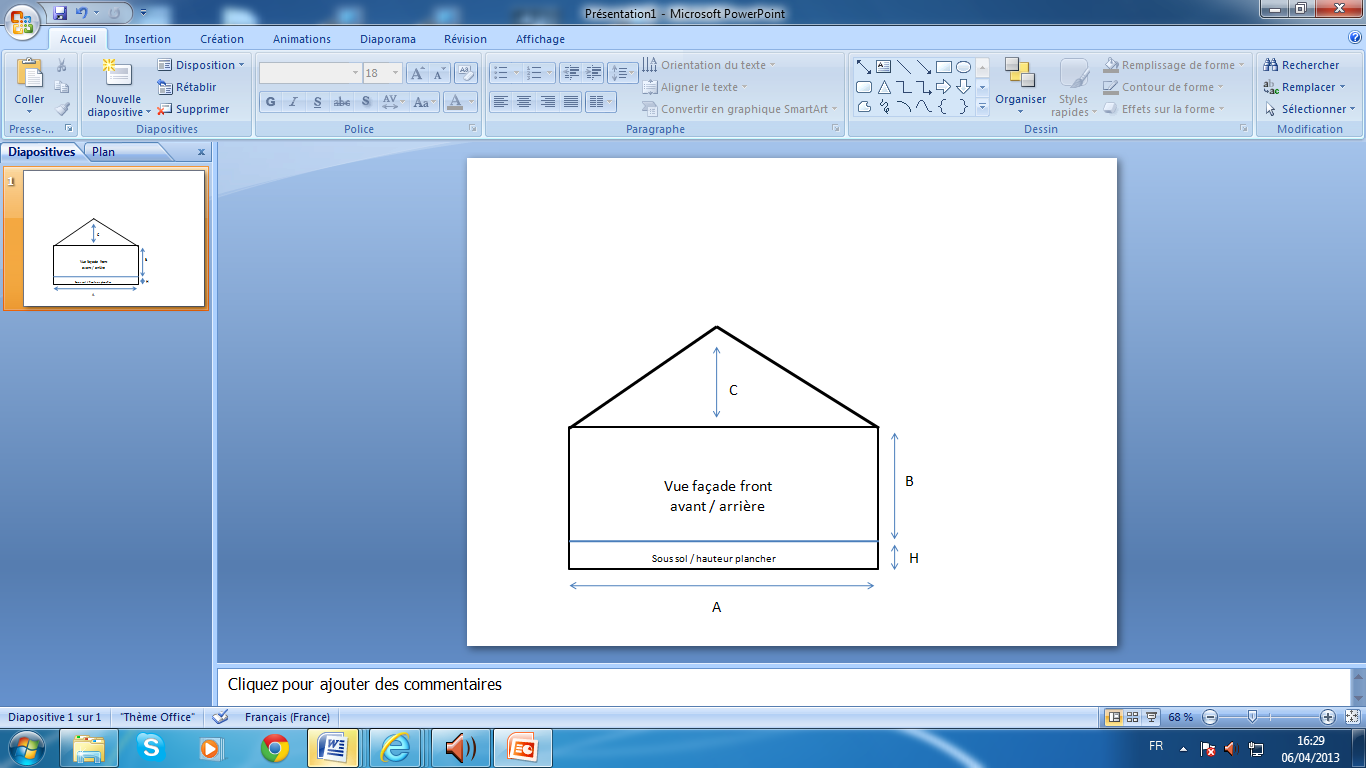 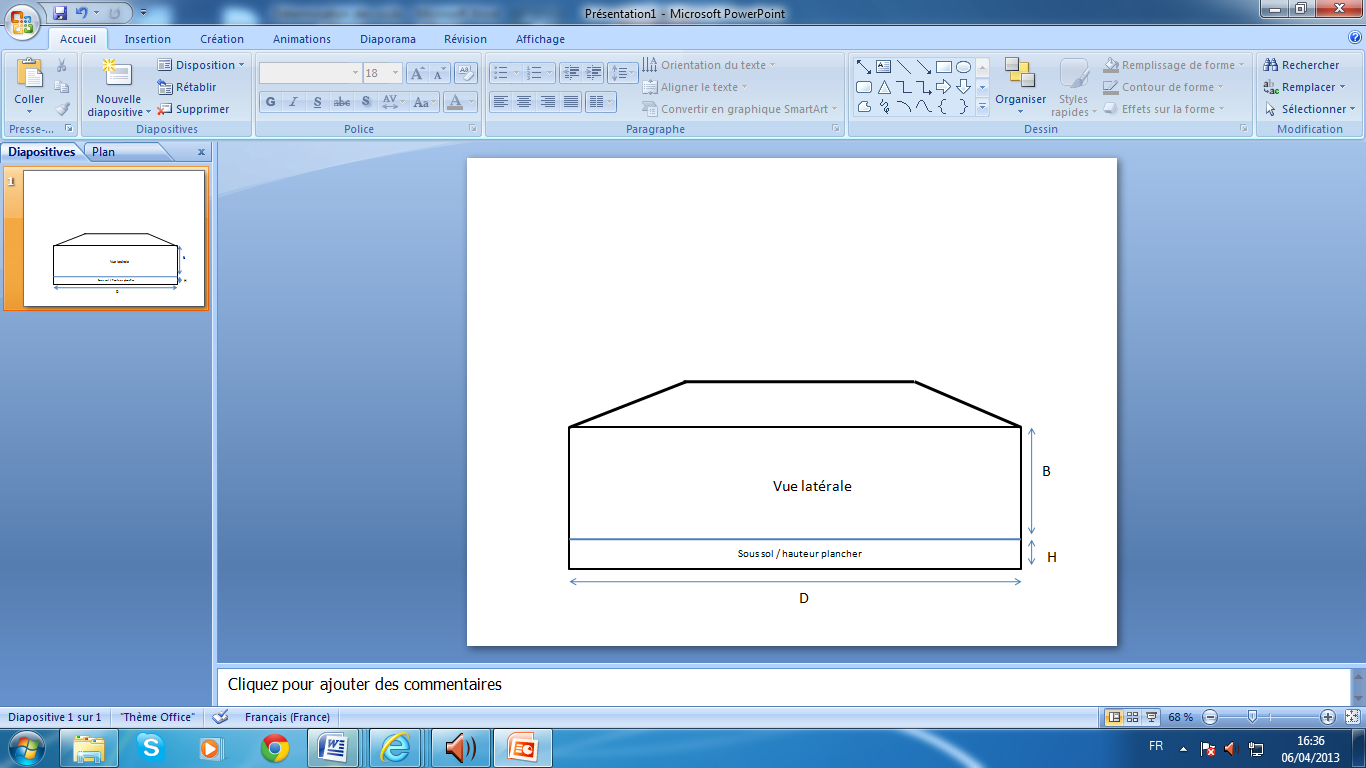 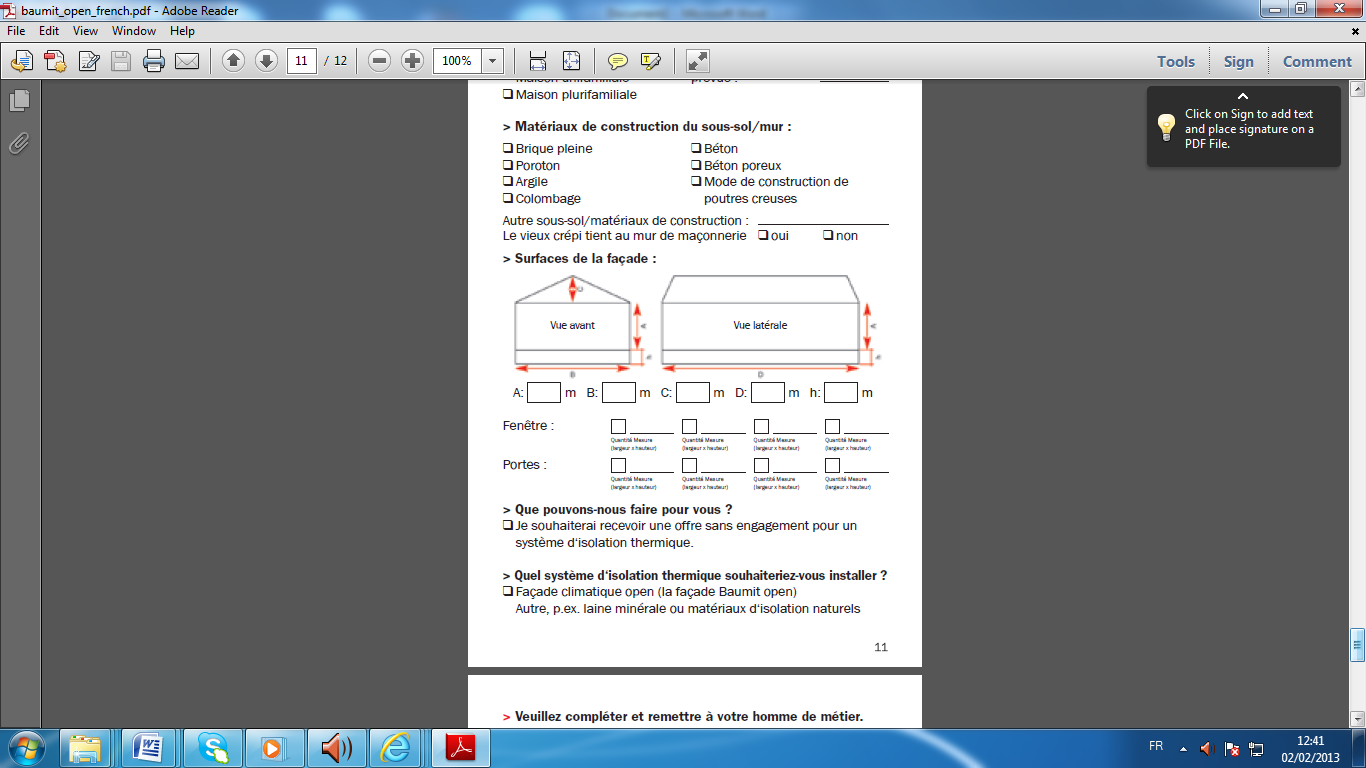 Fenêtres : Nombres de fenêtres : Quantité / Mesure :Portes :Nombres de portes : Quantité / Mesure :Souhaitez-vous une offre pour votre projet ?Je souhaiterai recevoir une offre sans engagement pour un système d’isolation thermique par l’extérieur.Quel système d’isolation thermique souhaitez-vous pour votre projet ?Polystyrène blanc expansé 	 Polystyrène Neopor gris		 Laine de verre minéraleQuelle taille / épaisseur de l’isolant thermique souhaitez vous pour votre projet ? 30 mm	 50 mm	 100 mm	 120 mm	150 mm	200 mm	 plus ….